Violencia escolar – Maestros¿Qué es? La violencia escolar es un fenómeno relacional, cultural y multicausal. Se caracteriza por el uso ilegítimo de la fuerza y el poder, y que tiene como consecuencia el daño a otra persona, a nivel físico o psicológico.¿Cuáles son los tipos de violencia escolar?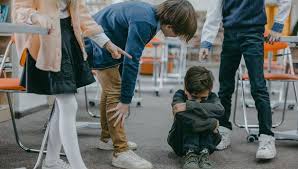 Agresividad.Agresiones físicas.Violencia psicológica.Violencia social.Violencia contra la infraestructura o los espacios escolares.Acoso escolar.Ciberacoso.¿Cuáles son las señales de violencia escolar?Sobrenombres o burlas reiteradas.Bromas o comentarios irónicos dirigidos hacia algún estudiante, por alguna característica física, psicológica, étnica u otra. Daños a las pertenencias de algún miembro del grupo.Comportamientos inexplicables de las víctimas con tal de detener la violencia o de normalizarla.Como maestro, ¿qué puedo hacer para evitar la violencia escolar? Aborda la situación de manera inmediata, dejarlas pasar con la esperanza de que no volverán a ocurrir es un error. Identifica con claridad a todos los implicados en la situación de violencia y su posible participación en los hechos, tanto víctimas como agresores, además de los espectadores.Recopila la información sobre la situación para identificar las causas y hechos que constituyen la situación de violencia.Apoya y acompaña a la víctima, dando contención emocional, garantizándole protección y haciéndole ver que no está solo en la situación que está viviendo.Acompaña al agresor, tratando de identificar y comprender las razones de su comportamiento.Informa a los padres, madres o encargados, teniendo en claro que hay momentos en que deben conversar sólo los adultos y otros en las que pueden participar los estudiantes.Violencia escolar – Padres, madres o encargados¿Qué es?La violencia en el entorno escolar designa todas las formas de violencia que se manifiestan en la escuela y alrededor de esta, padecidas por los alumnos y perpetradas por otros alumnos, docentes y demás miembros del personal docente.¿Cuáles son los tipos de violencia escolar? Agresión física perpetrada por los compañeros.Agresiones verbales o emocionales, que incluyen cualquier forma de exclusión o rechazo.La violencia sexual, que incluye la intimidación con carácter sexual, los toqueteos no deseados y la coerción sexual.Acoso físico, psicológico y sexual. El ciberacoso, cualquier intimidación psicológica o sexual que tiene lugar en línea. Como padre, ¿cómo puedo identificar las señales de violencia escolar?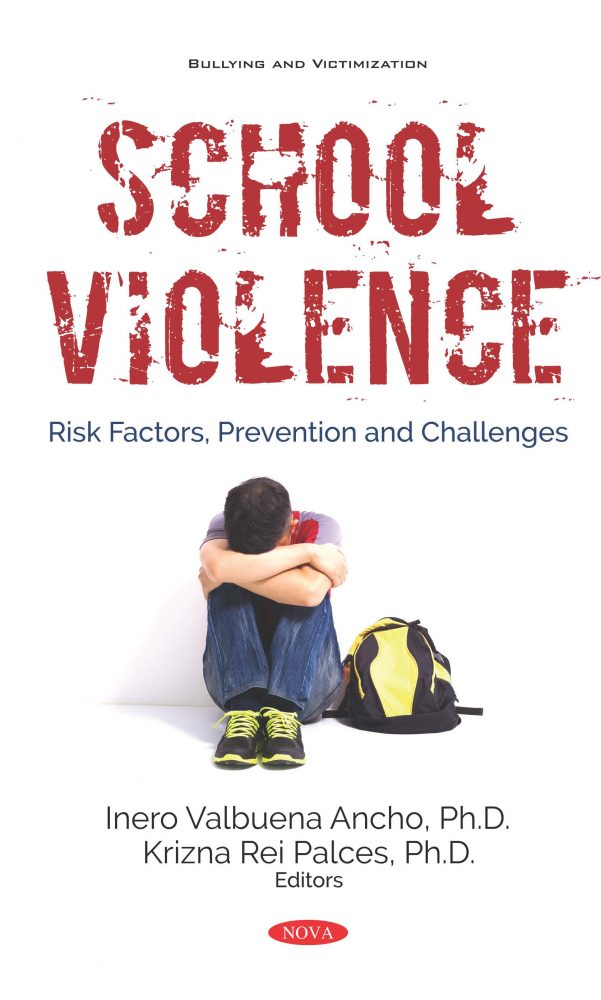 Violencia escolar – Intermedia y Secundaria¿Qué es la violencia escolar?Es la situación en la que uno o varios niños obtienen un trato dañino por parte de sus compañeros, maestros, padres o cualquier persona relacionada con la escuela. Esto conlleva, inevitablemente, una serie de consecuencias en la o las víctimas. ¿Cuáles son los tipos de violencia escolar?Agresiones físicas (puños, patadas y golpes).Agresiones psicológicas (insultos y amenazas). Violencia sexual (tocar o intimidar sexualmente a los demás).Violencia contra las instalaciones (vandalismo, golpear puertas o romper objetos).¿Cómo puedo saber si en mi escuela hay violencia?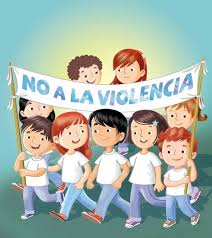 Tus compañeros hacen bromas que le hacen daño a otro(s). Ponen sobrenombres o apodos a los demás. Utilizan características físicas de los demás para referirse a ellos.Amenazan con golpear a alguien.Gritan o insultan a los compañeros o maestros.Tiran cosas o las golpean.Suben fotos o vídeos en las redes sociales de una persona sin su consentimiento.Tocan a las personas sin su permiso.No respetan a las demás personas.Roban o rompen objetos personales de los demás.Debes saber que existen muchas formas de hacer sentir mal a los demás y cualquier acto que pueda herir a una persona es un acto de violencia. Es importante que sepas que no debes ignorar estas situaciones.¿Qué puedes hacer para evitar la violencia escolar?Trata a las demás personas con respeto. Si eres testigo de alguna de las acciones nombradas anteriormente, no lo ignores, cuéntalo a un profesional o un adulto.Violencia escolar – Elemental¿Qué es la violencia escolar?La violencia escolar es cuando alguien trata de lastimarte o hacerte daño a ti o a tus compañeros de clase o a los maestros o rompe cosas en la escuela. Eso no está bien, porque todos merecemos ser tratados con amabilidad y respeto. Es importante que entiendas que todos somos diferentes, únicos y especiales y eso es algo maravilloso. La violencia escolar no está bien y no debería suceder.No está bien si ves que tu compañero(s):Empuja.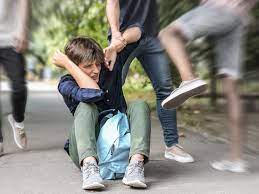 Golpear.Da patada a otras personas o cosas.Dice cosas malas. Se burla. Insulta.Amenaza.Dice mentiras sobre ti u otros compañeros.Ve que están haciéndole daño a un compañero o compañera y no hace nada. Tú como compañero debes…Tratar bien a los demás compañeros y compañeras. 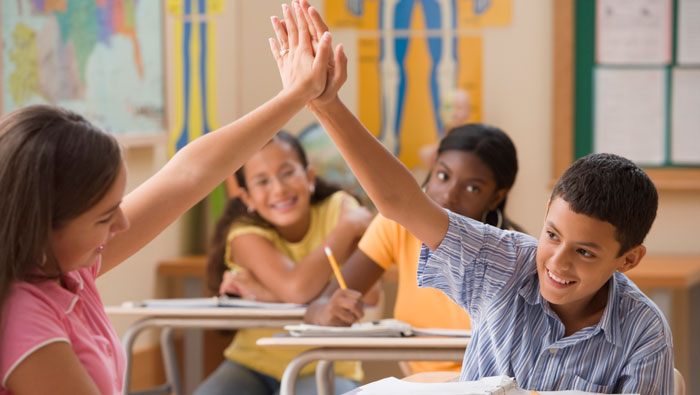 Respetar a todas las personas que te rodean.No reírte si están hiriendo a alguien.Si ves que están haciéndole daño a otra persona, díselo a un adulto.No dejar que te lastimen, si sufres algún daño debes contarle a un maestro en el que confíes. Te ayudará y sabrá qué hacer para solucionarlo.